نماذج اسئلة للمستوى الاول فى اساسيات وقاية وامراض النبات ( جزء الحشرات ) للتدريب عليها من س1 حتى س8 اكمل مكان النقط باجابة صحيحة من المعطيات اسفل الرسمس1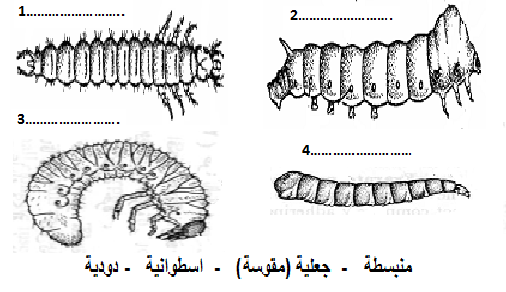 س2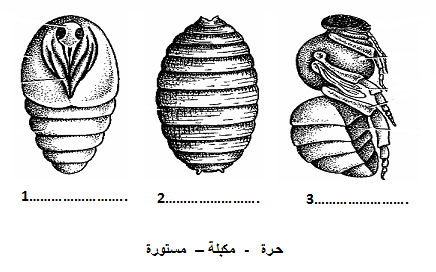 س3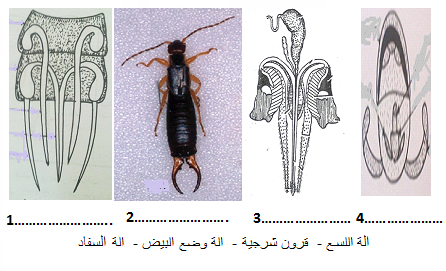 	س4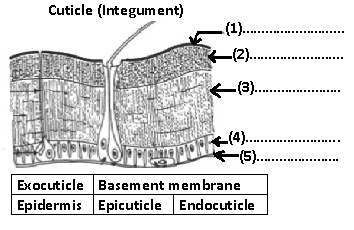 س5( H )س7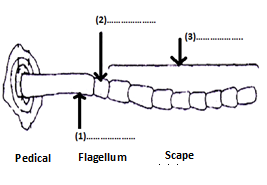 س8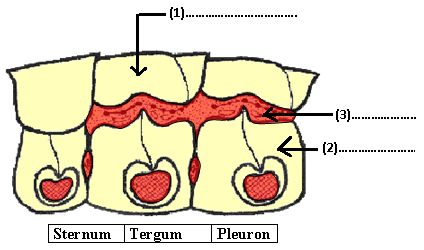 س9 : اختار من العمود (ب) ما يناسبه من العمود (أ)س10:  اذكر اهم ما يميز الحشرات عن باقى مفصليات الارجل؟س11: اذكر خمسة رتب حشرية مع التمثيل ؟س12: اذكر وظائف الكيوتكل ؟اطيب الامانى ا.د/ ناجح سيد عمرانعمود (ب)عمود (أ)(1) Egg – Nymph – Adult          1.حشرات عديمة التحولتختلف الحورية عن الحشرة فى البيئة والغذاء                             (2) Egg – Nymph –Adult    2. ..... ذات تحول كامل(3) Egg – Young – Adult3...... ذات تحول ناقصالحورية والحشرة تتغذيان نفس الغذاء وتعيش فى نفس البيئة                 (4) Egg – Nymph – Adult 4.... ذات تحول ناقص تدريجى(5) Egg – Larvae – Pupa – Adult 5.... ذات تحول ناقص متباين 